DISTRICT 25-B  Volume 1, Issue 1	December 2015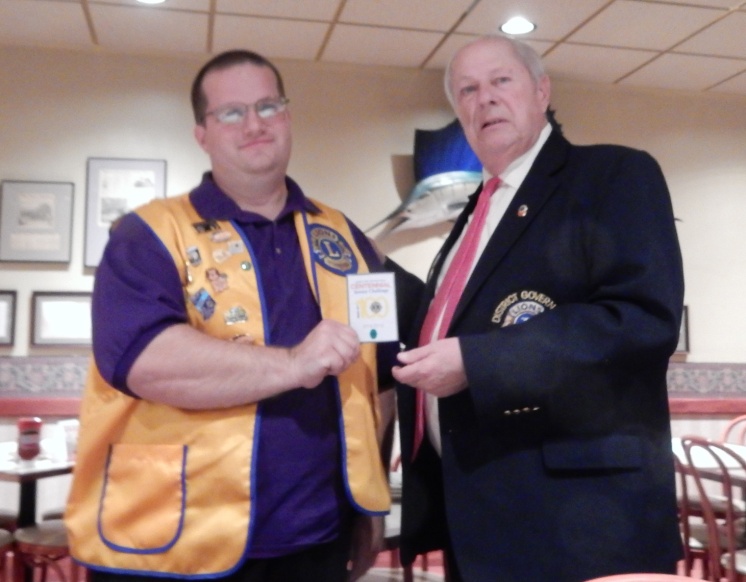 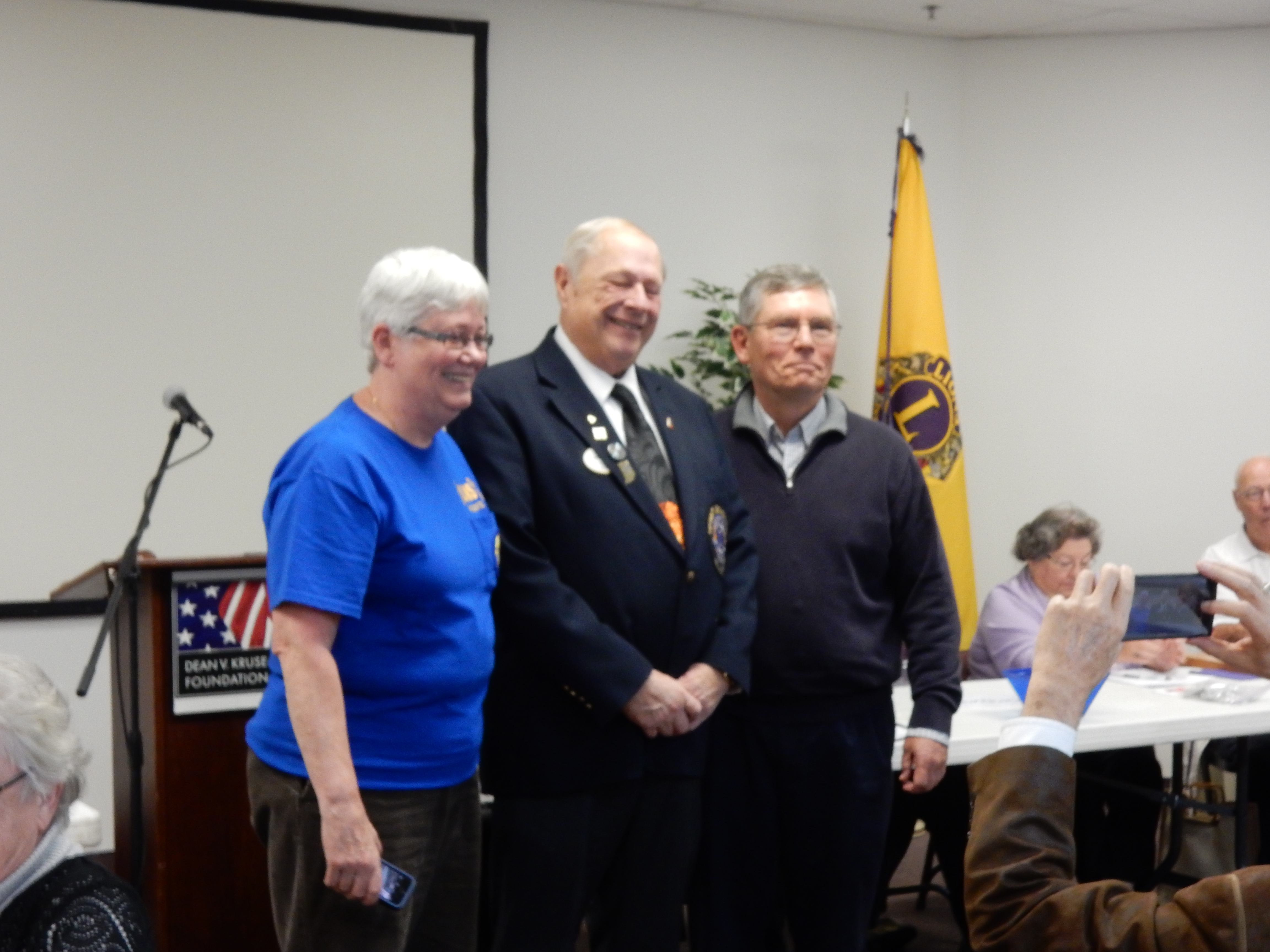 The Mission of LCIFReported by PDG Gary OchsIndiana LCIF Multiple District CoordinatorsectionEvery day, Lions Clubs International Foundation (LCIF) works to fulfill our mission: "To support the efforts of Lions clubs and partners in serving communities locally and globally, giving hope and impacting lives through humanitarian service projects and grants."Since our founding in 1968 we have strived to sustain Lions’ humanitarian service goals throughout the world, awarding over 12,000 grants totaling more than US$900 million, in the four key areas of sight, youth, disaster relief and other humanitarian efforts.We give sight. LCIF is providing vision for those in need all over the world by combating eye diseases, creating infrastructure to improve eye care delivery, increasing the number of trained eye care professionals and making vision care more equitable and sustainable.We support youth. All young people deserve to have an education, feel cared for and experience healthy development so they can have the chance to achieve their dreams. Through our positive youth development program, Lions Quest, LCIF is helping children learn to work together, make positive decisions and serve their communities. The Foundation also supports youth through constructing schools, youth centers and vocational training centers.We provide disaster relief. Lions are often some of the first to arrive at a disaster to provide relief, and Foundation support is right there with them. We help devastated communities survive after disasters and bring hope by assisting in long-term efforts of rebuilding of homes and lives.We address humanitarian needs. From working to combat global health issues such as measles and diabetes to empowering those with disabilities to lead more independent and fulfilling lives, LCIF is dedicated to a range of humanitarian service projects. The Foundation continues to develop and expand programs that meet emerging needs worldwide.Make sure you and your Lions Club supports your foundation LCIF. Please contact either LCIF Coordinator PID David Fiandt 260-484-4975 or PCC/PDG Robert Morton 260-344-1339 for a club presentation. December Membership KeyReported by PDG Kaylene Souers25B Global Membership Team coordinatorDoes your club have a membership goal? I trust that each of you can answer with a resounding YES!  Since July 1, 23 clubs have added 43 new members.  That’s a great start to this year.  The Christmas season keeps our members busy with fundraisers and service projects.  This is the perfect time to invite a friend to join you. What better way to show how we serve than when we deliver gifts and food to a family in need, or sharing laughter ringing bells, selling fruit and Christmas trees.It is easy to feel like we have tried every membership tool available. Here is one idea for membership --- Lion Paul Row has implemented something for the Monroeville Lions that I think is great.  Do your members and guests wear name badges?  Some clubs have badges from LCI they wear at every meeting.  Others of us come from the camp that we know everyone in our club and there isn’t any reason for badges.When I installed the officers for the Monroeville Lions I received a badge from Lion Paul.  While I recognized many of the Lions, I am the first to admit that I am terrible at remembering names.  It was extremely helpful to walk up to someone and call them by name because they were wearing a name badge. Lion Paul also shared a membership tip that he learned at the Indiana State Lions Convention.  First, we have to meet someone.  For most of us, that is pretty easy!  Second, we need to like them.  Finally, we need to remember.  In most cases within 30 minutes we will have forgotten each other’s name.  I know for me it happens much quicker than that.   Think how easy it would be to create a business card that you could give your new friend that has your name and when and where the Lions Club meets.  It can also be used to record contact information from your new friend.If you would like help creating name badges or a business card, Lion Paul has put together a step by step guide. Please contact him at:  picklepastorpaul@yahoo.comLet’s strive to meet someone new this month and invite them to serve with you!New Members from July 1 – Nov. 30, 2015AlbionNikki Marker sponsored by Randall MyersAndrews Teresa May sponsored by Robert SundayArcola Joseph Geller sponsored by John GellerAuburn  Wesley Bohl sponsored by Mike BogerAuburn Classic Eldon Byler sponsored by Brian NealKaren Metcalf sponsored by Burtie RynearsonLisa Palumbo sponsored by Kelly OswaltBluffton Mollie Forbes sponsored by Jerry ZeiglerTeresa Grund sponsored by Jerry ZeiglerTimothy Grund sponsored by Lowell TillmanCedar Creek  Ric Runestad sponsored by Richard HillChapel Ridge Janet Roehm sponsored by Kaylene SouersCromwell Kimmell  Jerry Mangus sponsored by Kenneth BalesHamilton  Janet Albright sponsored by Frances GouldHeritage Dan Harkless sponsored by Thomas BullermanBetty Ogren sponsored by Thomas BullermanJohn Ogren sponsored by Thomas BullermanCindy Wolf sponsored by Tom WolfHuntertown Scott Brown sponsored by Philip GinderBrad Hoot sponsored by Barbara WagnerJohn Ryan sponsored by Robert AblesKendallville Jeffrey Devers sponsored by Robert KrueckebergDavid Young sponsored by Robert KrueckebergLarwill Jeanne Blain sponsored by Hollie McKinneyMonroe Jenifer Swanson sponsored by Alan ArnoldJesse Swanson sponsored by Alan ArnoldMonroeville Susan Hoffman sponsored by Angela PalmerJason McBride sponsored by Colleen GrabnerDISTRICT 25-B OFFICERSDistrict GovernorKen Krauter1458 Breckenridge PassFort Wayne, IN.  46845Cell:  260-229-2732Res:  260-637-0950Email:  kennethkrauter@comcast.net1st Vice District GovernorAlan Arnold595 East SR 124Monroe, IN.  46772Cell:  260-216-1101Res:  260-692-6610Email:  pamalarn@centurylink.net2nd Vice District Governor  VacantCabinet SecretaryCheryl Okuly8647 W 500 NAndrews, IN.  46702Cell:  260-388-3637Email:  okulyc@yahoo.comCabinet TreasurerPDG Richard Hill17611 DeVall RoadSpencerville, IN.  46788Cell:  260-413-9441Res:  260-627-2504Email:  rhill34@frontier.comGLT CoordinatorPID David Fiant2007 Lawndale DriveFort Wayne, IN.  46805Res:  260-484-4975Email:  hdfiant@comcast.com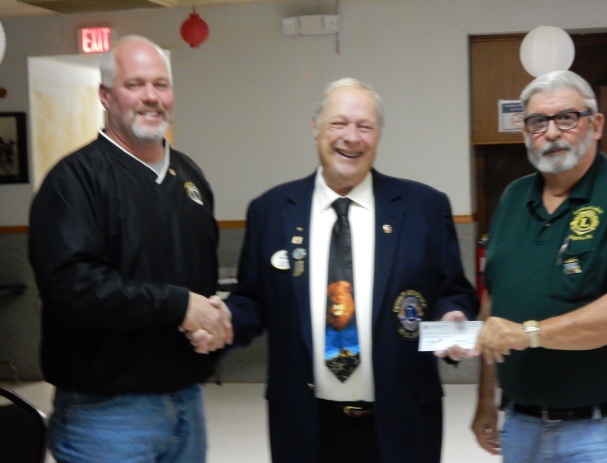 ZONE CHAIRSZone A VacantZone BVacantZone C VacantZone DKevin McDermitCell:  260-625-5878Email:  kvmedermit@comcast.netZone EJanice & Jim PlatzerRes:  260-489-1057Email:  japlatzer@hotmail.comZone FKeith Hanson & Linda GarfieldCell:  260-356-9604Keith’s Email:  khansonfw@aol.comLinda’s Email:  lindagarson62@aol.comZone GLarry ElliotCell:  260-519-2652Email: larry@elliot-ins.comZone HRev.  Paul RowCell:  260-438-4000Email:  picklepastorpaul@yahoo.comGMT CoordinatorPDG Kaylene Souers17002 Darling RoadWoodburn, IN.  46797Cell:  260-438-0797 Email:  anchud@aol.comNotice:  Any articles or ideas for our future newsletters please email them to me at kennethkrauter@comcast.net.  Our District is growing and I appreciate all of the hard work you have done and support you have given me.  Bite ‘em.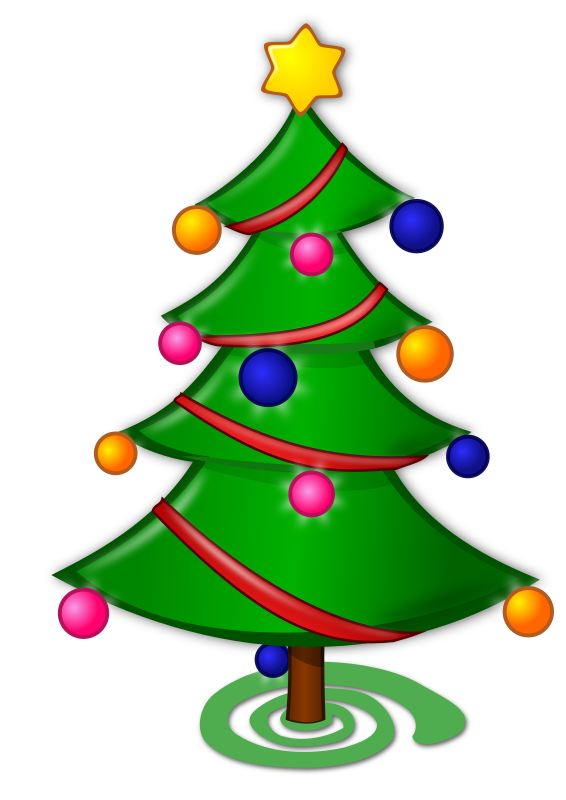  December 2015 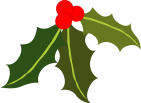 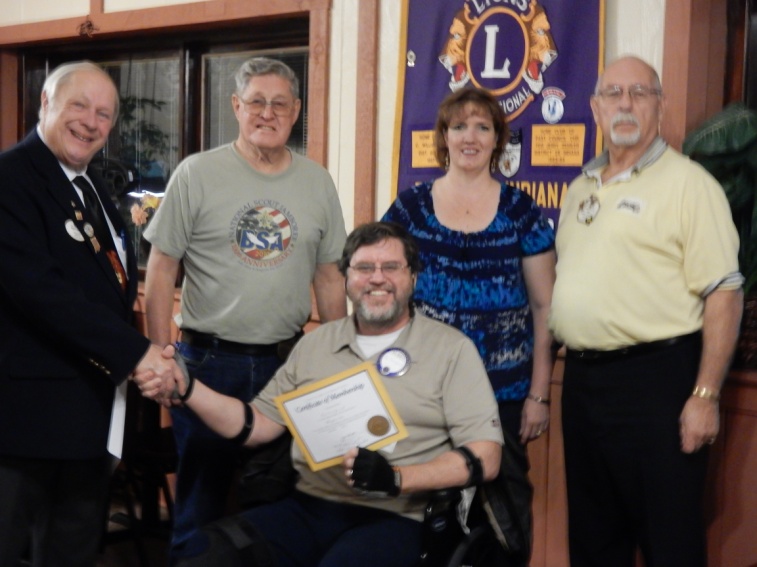 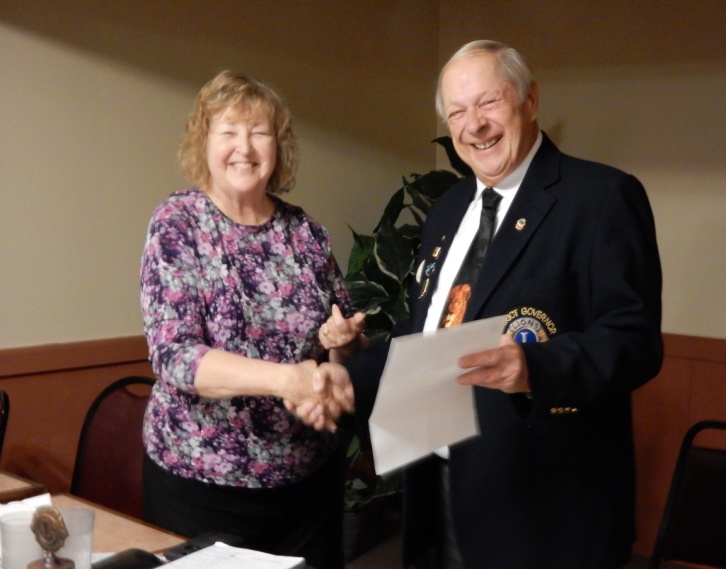 Inside This IssueInside This Issue21st VDG Al Arnold2Introduction of Roger Cash2Upcoming Events3Membership Minute – by PDG Kaylene SouersSundayMondayTuesdayWednesdayThursdayFridaySaturday12345Council ChristmasParty678910Union Twp.Visit111213141516171819202122232425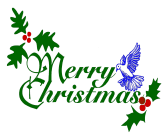 262728293031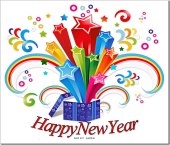 12